「“学校・地域ひとつなぎコーディネーター養成講座」受講申込書この申込書に必要事項をご記入の上、直接持参・郵送・FAXしてください。右記QRコードから電子申請フォームを利用しての申込みもできます。申込用紙にてご提出いただきました個人情報につきましては、本講座及び「静岡シチズンカレッジ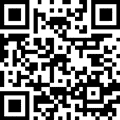 こ・こ・に」に関する受講申込みの受付、選考結果の通知、講座の運営、市の事業への協力依頼、修了後のアンケートの送付等に使用させていただきます。本講座への申込をもって、以上に同意を得たものとします。  提 出 先：〒424-8701　静岡市清水区旭町6-8　教育総務課　社会教育係宛て　　　　  　  FAX 054-354-2472申込期限：2023年7月7日（金）必着（ふりがな）お名前生年月日昭和　・　平成　　　　年　　　　月　　　　日ご職業（経歴）住　所※アパート・マンション名等も記載してください。〒　　　　-静岡市　（　葵区　・　駿河区　・　清水区　）電話番号 　　　　　　　ー　　　　　　　　ー　メールアドレス(※任意)【志望動機】※本講座への参加を希望した理由について、ご記入ください。【ボランティア活動の経験】※ボランティア活動をしたことがある場合、実績についてご記入ください。【学校支援活動の経験】※「学校応援団」や「放課後子ども教室」「PTA活動」等で活動したことがある場合、実績についてご記入ください。【講座修了後の活動】※本講座修了後、どのような活動をしていきたいかをお書きください。